Campinas, __ de _______de ____.À Aeroportos Brasil S.A.Gerência de Segurança / Coordenação AVSECEm atendimento as normas vigentes referente ao “Procedimento de Identificação dos Coletes de Segurança e Veículos Operacionais” informamos que o(s) veículo(s)/equipamento(s) a seguir relacionado(s) foi(ram) desligado(s) desta empresa:Empresa: ______________________________________Nome do responsável: ________________________________________________________________(Assinatura do responsável)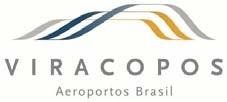 PROCEDIMENTO DE IDENTIFICAÇÃO DOS COLETESDE SEGURANÇA E VEÍCULOS OPERACIONAISDESLIGAMENTONome (marca/modelo)Placa/FrotaRegistro